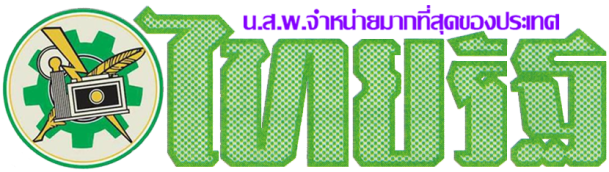 ข่าวประจำวันจันทร์ที่ 29 ตุลาคม พ.ศ. 2561 หน้า 12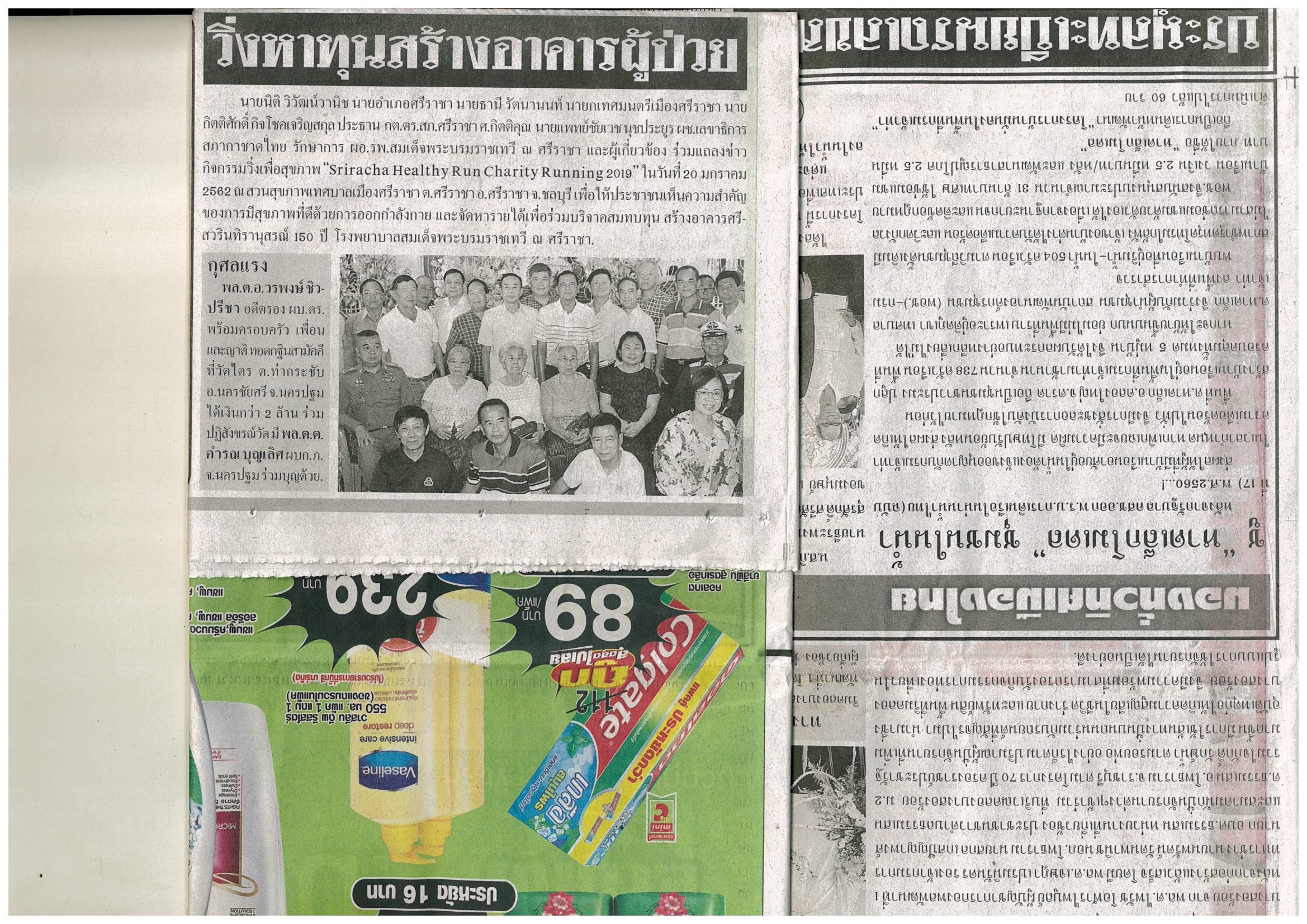 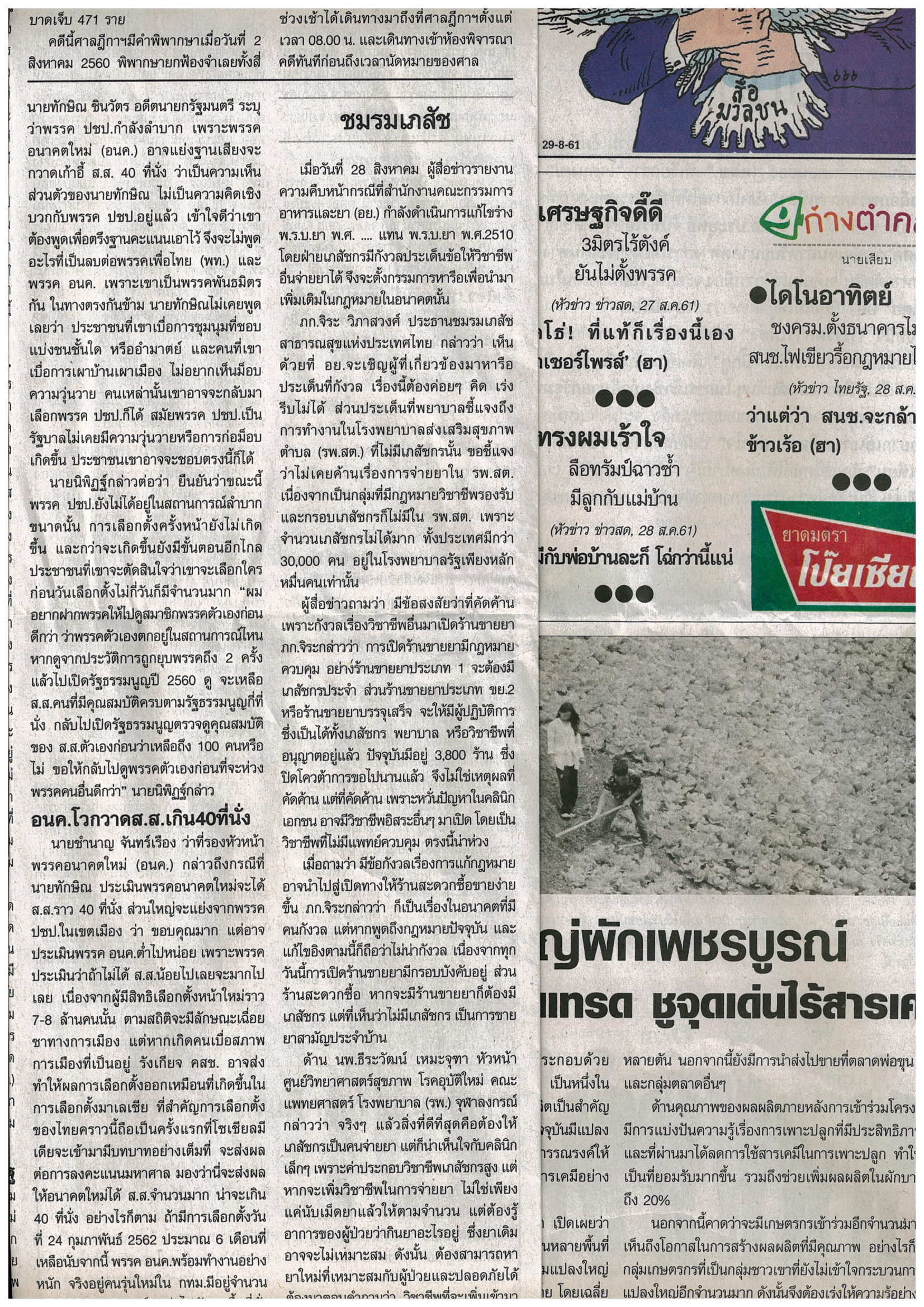 